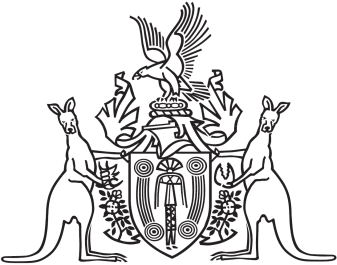 Northern Territory of AustraliaGovernment GazetteISSN-0157-833XNo. S36	27 June 2017Northern Territory of AustraliaPastoral Land ActFeesI, Lauren Jane Moss, Minister for Environment and Natural Resources, with effect on and from 1 July 2017:(a)	under section 7 of the Pastoral Land Act and with reference to section 43 of the Interpretation Act, revoke the prescription of fees made by notice dated 16 March 2011 and published in Gazette No. G13 of
30 March 2011; and(b)	under section 7 of the Pastoral Land Act, prescribe the fee to be charged in connection with a matter under a provision of the Act specified in the Schedule and described opposite the provision, as the fee specified opposite the description of the matter; and(c)	under section 85D of the Act, determine that the annual fee payable for a permit to use pastoral land for a non-pastoral purpose is 115 revenue units.Dated 22 June 2017L. J. MossMinister for Environment and Natural ResourcesScheduleProvisionDescription of matterFee
(revenue units)Section 31(1)For the grant of a lease of Crown land for pastoral purposes (except if the right to the grant is determined by auction or acceptance of a tender)1 323Section 38(1)(h)On application to the Board for consent to clear pastoral land495Section 44On application for the variation of a reservation in, or a condition or provision of, a pastoral lease:(a)	if an inspection of the pastoral land is carried out(b)	otherwise690
207Section 49On application for an extension of the term of a pastoral lease:(a)	if an inspection of the pastoral land is carried out(b)	otherwise690
207Section 60For the surrender of a pastoral lease or any part of the pastoral land69Section 61On application for approval to subdivide land the subject of a pastoral lease into 2 or more pastoral leases1 323Section 64On application by a lessee for the grant of a single pastoral lease1 323Section 65On application for the grant of a lease of Crown land by a lessee of adjoining pastoral land345Section 66On application for permission to surrender a part of a pastoral lease69Section 68 On application for consent to transfer a pastoral lease or sublease of pastoral land, or to sub-let pastoral land138Section 86On application for a permit to use pastoral land for a non-pastoral purpose495